Know Your Employees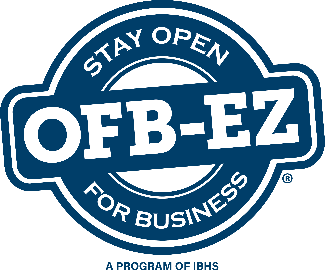 Updated:      	Next Review Date:      	EMPLOYEE NAME:      	Position / title:       Home address:      	City, State, ZIP:      Office phone:      	Ext.         Alternate phone:      Home phone:      	Mobile phone:      Office email:      Home email:      Special needs:      	Certifications First Aid	 Emergency Medical Technician (EMT)	 CPR	 Ham Radio Other:       Special Licenses:      Local Emergency ContactFull name:      	Relationship:      Home phone:         Mobile phone:      Email:      	Out of State Emergency ContactFull name:      	Relationship:      Home phone:         Mobile phone:      Email:      